PRACTICE BOWHUNTING PRONGHORN ON THE NEW-FOR-2021 WOODLAND ANTELOPE TARGET BY RINEHART TARGETS®New 3D Antelope Target Joins Innovative Woodland Series of TargetsJanesville, WI — Rinehart Targets® is proud to announce the expansion of its durable, lifelike and affordable Woodland Series of targets with the addition of the new-for-2021 Woodland Antelope Target.  Whether you’re fanatic about hunting pronghorns, or simply want variety in your practice sessions, the new Rinehart Woodland Antelope Target will help you hone your archery skills.“Our Woodland Series continues to be among our most popular and best selling targets, offering customers a more affordable option for a 3D target while still benefiting from Rinehart’s renowned durability and realistic features,” said James McGovern, President of Rinehart Targets.  “Like all of our Woodland Series targets, the new Woodland Antelope incorporates our Signature Series self-healing foam replaceable core plus incredible lifelike details. We have no doubt the Antelope will be a popular addition to the series,” he added.The new Woodland Antelope Target measures 36-inches tall and 31-inches long and incorporates realistic sculpted features that make the target notably realistic and your practice sessions both fun and effective.  The new Woodland Antelope not only looks sharp, it’s solid FX Woodland Foam construction and Signature Series self-healing foam core means it can take on an exceptional number of shots from both field points and broadheads from every possible angle without compromising integrity.  The target’s Signature Series core construction also means that arrow removal is a breeze.  Of course, should the time ever come where countless hours of practice finally take its toll, Rinehart’s exclusive patented locking insert system (sold separately) makes replacement fast and easy, and the target like new again.  Rinehart Woodland Series targets are not just immune to the toughest arrow shots, their unique foam construction ensures they are resistant to UV rays and the harshest weather the winter months can dish out, making them ideal for year-round practice in the backyard or in the field.Perhaps the most notable feature is the Woodland Antelope’s affordable price tag (MSRP $224.99), making it a great option for shooters who want to add a quality full-size 3D target to their range.About Rinehart TargetsSince 1999 Rinehart Targets has been manufacturing the Best Archery Targets in the World. Today, the company continues to expand on its wide range of archery targets offered including: 3D Targets, Cube Targets, Crossbow Targets, Bag Targets and Range Targets. For more information about Rinehart Targets, visit: rinehart3d.com.Connect with Rinehart Targets on social media: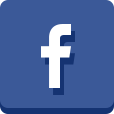 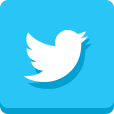 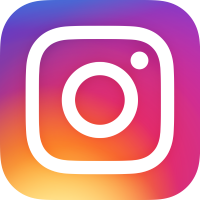 